День детского телефона доверия   В сентябре 2010 года в Российской Федерации введен единый общероссийский номер детского телефона доверия 8-800-2000-122.При звонке на этот номер в любом населенном пункте Российской Федерации со стационарных или мобильных телефонов дети, подростки и их родители могут получить экстренную психологическую помощь.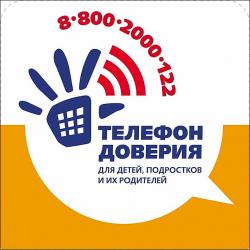 17 мая отмечается Международный день детского телефона доверия. В детском саду прошли мероприятия, посвященные этому празднику.№ п/пНаименование мероприятийСроки исполненияОтветственные1Изготовление и распространение буклетов "Детский телефон доверия"до 15 мая 2016 г.Качанова Н.Н.старший воспитатель2Размещение информации на стендах "Детский телефон доверия"до 15 мая 2016 г.Качанова Н.Н.старший воспитатель3Выставка детских рисунков "Как я помогаю другу"до 15 мая 2016 г.Шабатура Ю.А. воспитатель4Тематическая беседа с воспитанниками с элеменами тренинга "Где истоки доброты" (цель-формирование в сознании ребенка представлений о добре и зле; гуманном отношении к сверстнику, к самому себе)17 мая 2016 г.Шабатура Ю.А. воспитатель﻿﻿